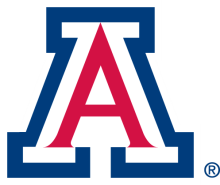 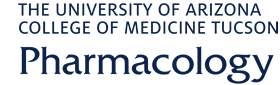 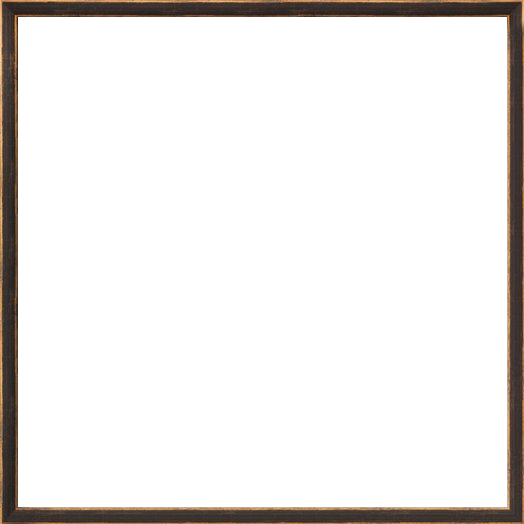 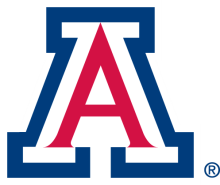 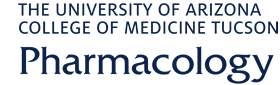 Seminar Series Presents  “Evolving Studies of the Mechanisms Underlying Post-Operative Pain”By 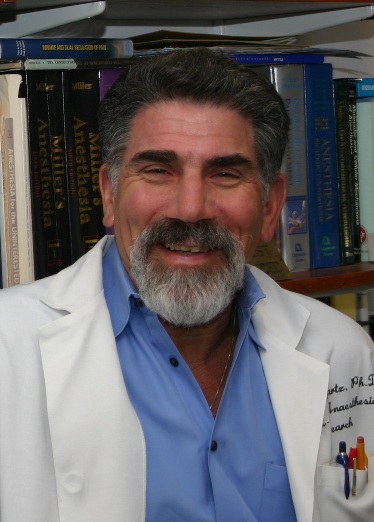  Gary Strichartz, Ph.D.Professor of Anesthesia and Pharmacology,Harvard Medical SchoolDirector, Pain Research CenterBrigham & Women’s Hospital BostonFriday, August 25, 201712:00 pm – 1:00 pmAHSC, Rm 8403